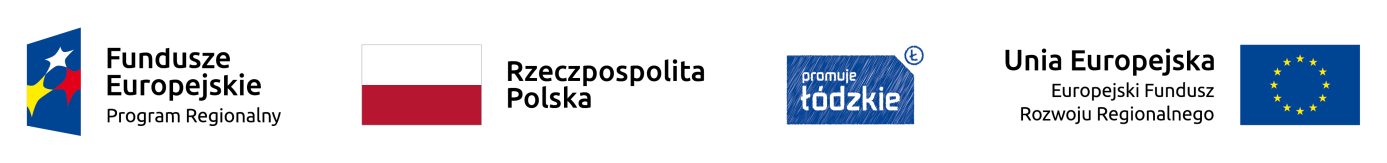 Załącznik nr IVKryteria wyboru projektów w ramach Osi Priorytetowej III Transport 
Poddziałanie III.1.3 Niskoemisyjny transport miejski – miasto Łódźw ramach Regionalnego Programu Operacyjnego Województwa Łódzkiego na lata 2014-2020KRYTERIA FORMALNE KRYTERIA MERYTORYCZNE W przypadku projektu obejmującego swoim zakresem różne typy inwestycji, dla których przygotowano oddzielne poniższe kryteria merytoryczne, kryteria łączymy oceniając tylko raz zdublowane kryteria.KRYTERIA MERYTORYCZNE PUNKTOWE W przypadku projektu obejmującego swoim zakresem różne typy inwestycji, dla których przygotowano oddzielne poniższe kryteria merytoryczne, kryteria łączymy oceniając tylko raz zdublowane kryteria.DZIAŁANIE III.1 NISKOEMISYJNY TRANSPORT MIEJSKI - Projekty z zakresu infrastruktury transportowejDZIAŁANIE III.1 NISKOEMISYJNY TRANSPORT MIEJSKI-Projekty z zakresu taboru miejskiegoLp.KryteriumSposób oceny kryteriumTak / tak-warunkowo /nie / nie dotyczy1Wnioskodawca (partner) jestuprawniony do ubiegania sięo uzyskanie dofinansowaniaW ramach kryterium ocenie podlegać będzie, czy wnioskodawca lub partner (jeśli dotyczy) jest uprawniony do ubiegania się o uzyskanie dofinansowania w ramach danego działania lub poddziałania Szczegółowego opisu osi priorytetowych RPO WŁ na lata 2014-2020 –czy znajduje się w katalogu typów beneficjentów uprawnionych do ubiegania się o wsparcie zawartym w punkcie 10 Szczegółowego opisu osi priorytetowych RPO WŁ na lata 2014-2020 dla danego działania lub poddziałania; czy spełnia warunki kwalifikowania się do danej kategorii beneficjentów (czy posiada odpowiedni status prawny).W przypadku realizacji projektu hybrydowego (zgodnie z art. 34 ustawy z dnia 11 lipca 2014 r. o zasadach realizacji programów w zakresie polityki spójności finansowanych w perspektywie finansowej 2014-2020) partner prywatny nie musi znajdować się w ww. katalogu beneficjentów.Tak / nie (niespełnienie skutkować będzie negatywną oceną wniosku).2Wnioskodawca (partner) niepodlega wykluczeniu z ubiegania się o dofinansowanie i nieorzeczono wobec niegozakazu dostępu do środkówfunduszy europejskichW ramach kryterium ocenie podlegać będzie, czy wnioskodawca (partner) nie podlega wykluczeniu z ubiegania się o dofinansowanie i nie orzeczono wobec niego zakazu dostępu do środków funduszy europejskich na podstawie: a)art. 207 ust. 4 ustawy z dnia 27 sierpnia 2009 r. o finansach publicznych; b)art. 12 ust. 1 pkt 1 ustawy z dnia 15 czerwca 2012 r. o skutkach powierzania wykonywania pracy cudzoziemcom przebywającym wbrew przepisom na terytorium Rzeczypospolitej Polskiej; c)art. 9 ust. 1 pkt 2a ustawy z dnia 28 października 2002 r. o odpowiedzialności podmiotów zbiorowych za czyny zabronione pod groźbą kary.Tak / nie (niespełnienie skutkować będzie negatywną oceną wniosku).3Wnioskodawca (partner) niepodlega wykluczeniu na podstawie przepisów dotyczących udzielania pomocy publicznej lub pomocy de minimis (jeśli dotyczy)W ramach kryterium ocenie podlegać będzie, czy wnioskodawca (partner) nie podlega wykluczeniu z ubiegania się o dofinansowanie na podstawie kryteriów określonych w odpowiednich rozporządzeniach dotyczących udzielania pomocy publicznej –ocena tego warunku dotyczy podmiotów, w przypadku których wsparcie w ramach RPO WŁ na lata 2014-2020 przekazywane jest na podstawie rozporządzeń dotyczących udzielania pomocy publicznej lub pomocy de minimis.Tak / nie / nie dotyczy (niespełnienie skutkować będzie negatywną oceną wniosku).4Wnioskodawca (partner) niejest przedsiębiorstwem wtrudnej sytuacji w rozumieniuunijnych przepisów dotyczących pomocy publicznej (jeśli dotyczy)W ramach kryterium ocenie podlegać będzie, czy wnioskodawca (partner) nie jest przedsiębiorstwem w trudnej sytuacji w rozumieniu unijnych przepisów dotyczących pomocy publicznej – definicja przedsiębiorstwa znajdującego się w trudnej sytuacji zamieszczona jest w pkt 24 Wytycznych dotyczących pomocy państwa na ratowanie i restrukturyzację przedsiębiorstw niefinansowych znajdujących się w trudnej sytuacji (2014/C 249/01), zaś w przypadku projektów z pomocą publiczną udzielaną na podstawie rozporządzenia ministra właściwego ds. rozwoju regionalnego opartego o Rozporządzenie Komisji (UE) Nr 651/2014 z dnia 17 czerwca 2014 r. uznające niektóre rodzaje pomocy za zgodne z rynkiem wewnętrznym w zastosowaniu art. 107 i 108 Traktatu – definicja zawarta jest w art. 2 pkt. 18 Rozporządzenia Nr 651/2014. Weryfikacja dokonywana będzie na podstawie oświadczenia składanego przez Wnioskodawcę (partnera).Tak / tak-warunkowo / nie / nie dotyczy (niespełnienie skutkować będzie negatywną oceną wniosku)Kryterium może zostać warunkowo uznane za spełnione w sytuacji w której dokumenty przedłożone w ramach wniosku o dofinansowanie nie pozwalają na ostateczną ocenę kryterium.5Wnioskodawca (partner) niezalega w opłatachpublicznoprawnychW ramach kryterium ocenie podlegać będzie, czy wnioskodawca (partner) nie zalega z płatnościami składek na ubezpieczenie społeczne, ubezpieczenie zdrowotne, Fundusz Pracy, Fundusz Gwarantowanych Świadczeń Pracowniczych oraz podatków, opłat i innych należności publicznoprawnych. Weryfikacja dokonywana będzie na podstawie oświadczenia składanego przez Wnioskodawcę(partnera).Tak / nie (niespełnienie skutkować będzie negatywną oceną wniosku).6Prawidłowość wyboru partnerów w przypadku realizacji projektu partnerskiego (jeśli dotyczy)W ramach kryterium ocenie podlegać będzie, czy w przypadku realizacji projektu partnerskiego, partnerzy zostali wybrani w sposób prawidłowy zgodnie z art. 33 ustawy z dnia 11 lipca 2014 r. o zasadach realizacji programów w zakresie polityki spójności finansowanych w perspektywie finansowej 2014-2020.Tak / tak-warunkowo / nie / nie dotyczy (niespełnienie skutkować będzie negatywną oceną wniosku)Kryterium może zostać warunkowo uznane za spełnione w sytuacji w której dokumenty przedłożone w ramach wniosku o dofinansowanie nie pozwalają na ostateczną ocenę kryterium.7Zgodność inwestycji z typem projektuW ramach kryterium wstępnej ocenie podlegać będzie zgodność inwestycji z typem projektu zapisanym:-w przypadku trybu konkursowego -w Regulaminie konkursu (typ projektu zapisany w Regulaminie musi być zgodny i wynikać ze Szczegółowego opisu osi priorytetowych RPO WŁ na lata 2014-2020, określonego w Regulaminie konkursu), -w przypadku trybu pozakonkursowego -w Szczegółowym opisie osi priorytetowych RPO WŁ na lata 2014-2020 dla danego działania lub poddziałania (pkt 9), określonym w wezwaniu do złożenia wniosku o dofinansowanie.Tak / nie (niespełnienie skutkować będzie negatywną oceną wniosku.8Zgodność inwestycji z celem szczegółowym i opisem danego działania lub poddziałania w Szczegółowym opisie osi priorytetowych RPO WŁ na lata 2014-2020.W ramach kryterium ocenie podlegać będzie, czy projekt służy osiągnięciu celu szczegółowego danego działania lub poddziałania i jest zgodny z opisem wsparcia, zawartym w pkt 6 Szczegółowego opisu osi priorytetowych RPO WŁ na lata 2014-2020,określonego w Regulaminie konkursu w przypadku trybu konkursowego lub w wezwaniu do złożenia wniosku o dofinansowanie w przypadku trybu pozakonkursowego.Tak / nie (niespełnienie skutkować będzie negatywną oceną wniosku).9Miejsce realizacji projektuCzy projekt będzie realizowany w granicach administracyjnych województwa łódzkiego? Wnioskodawca jest zobligowany do realizacji projektu na terenie województwa łódzkiego. Weryfikacji podlega miejsce realizacji projektu wskazane we wniosku o dofinansowanie. W przypadku gdy przedmiotem projektu będzie przedsięwzięcie nie związane trwale z gruntem za miejsce realizacji projektu uznaje się siedzibę Beneficjenta bądź miejsce prowadzenia przez niego działalności gospodarczej (weryfikacji dokonuje się na podstawie zapisów w dokumentach rejestrowych / statutowych stanowiących załączniki obligatoryjne do wniosku).Tak / nie (niespełnienie skutkować będzie negatywną oceną wniosku).10Realizacja projektu zakończy się do 31.12.2023 r.W ramach kryterium ocenie podlegać będzie, czy okres realizacji projektu wskazany we wniosku o dofinansowanie nie wykracza poza końcową datę okresu kwalifikowalności wydatków w ramach działania, tj. 31 grudnia 2023 r.Tak / nie (niespełnienie skutkować będzie negatywną oceną wniosku)11Projekt nie został zakończony lub zrealizowany przed złożeniem wniosku o dofinansowanieW ramach kryterium ocenie podlegać będzie, czy projekt nie został fizycznie ukończony lub w pełni zrealizowany przed złożeniem wniosku o dofinansowanie niezależnie od tego, czy wszystkie powiązane płatności zostały dokonane przez wnioskodawcę, zgodnie z art. 65 ust. 6 rozporządzenia Parlamentu Europejskiego i Rady (UE) nr 1303/2013 z dnia 17 grudnia 2013 r. ustanawiającego wspólne przepisy dotyczące Europejskiego Funduszu Rozwoju Regionalnego, Europejskiego Funduszu Społecznego, Funduszu Spójności, Europejskiego Funduszu Rolnego na rzecz Rozwoju Obszarów Wiejskich oraz Europejskiego Funduszu Morskiego i Rybackiego oraz ustanawiającego przepisy ogólne dotyczące Europejskiego Funduszu Rozwoju Regionalnego, Europejskiego Funduszu Społecznego, Funduszu Spójności i Europejskiego Funduszu Morskiego i Rybackiego oraz uchylającego rozporządzenie Rady (WE) nr 1083/2006.Weryfikacja dokonywana będzie na podstawie oświadczenia składanego przez Wnioskodawcę.Tak / tak-warunkowo / nie (niespełnienie skutkować będzie negatywną oceną wniosku)Kryterium może zostać warunkowo uznane za spełnione w sytuacji w której dokumenty przedłożone w ramach wniosku o dofinansowanie nie pozwalają na ostateczną ocenę kryterium.12Projekt jest zgodny zobowiązującymi przepisamikrajowymi i unijnymidotyczącymi stosowaniapomocy publicznej lubpomocy de minimis.W ramach kryterium wstępnej ocenie podlegać będzie zgodność projektu z obowiązującymi przepisami krajowymi i unijnymi dotyczącymi stosowania pomocy publicznej lub pomocy de minimis. Jeżeli realizacja projektu zgłoszonego do objęcia dofinansowaniem rozpoczęła się przed dniem złożenia wniosku o dofinansowanie, oceniane będzie, czy w okresie tym przy realizacji projektu przestrzegano przepisów prawa dotyczących danej operacji.Tak / tak-warunkowo/ nie(niespełnienie skutkować będzie negatywną oceną wniosku). Kryterium może zostać warunkowo uznane za spełnione w sytuacji w której dokumenty przedłożone w ramach wniosku o dofinansowanie nie pozwalają na ostateczną ocenę kryterium. Ocenie tego kryterium nie podlega zasadność ubiegania się o pomoc publiczną w oparciu o podstawę prawną wskazaną we wniosku o dofinansowanie.13Zgodność projektu z zasadą równości szans i niedyskryminacji, w tym dostępności dla osób z niepełnosprawnościami W ramach kryterium oceniane będzie czy projekt jest zgodny z zasadą równości szans i niedyskryminacji, w tym dostępności dla osób z niepełnosprawnościami, wynikającą z art. 7 rozporządzenia Parlamentu Europejskiego i Rady (UE) nr 1303/2013 z dnia 17 grudnia 2013 r. We wniosku o dofinansowanie wymaga się wykazania pozytywnego wpływu realizacji projektu na zasadę równości szans i niedyskryminacji, w tym dostępności dla osób z niepełnosprawnościami oraz opisania sposobów zapewnienia zgodności projektu z ww. zasadą, uwzględniając zapisy Wytycznych w zakresie realizacji zasady równości szans i niedyskryminacji, w tym dostępności dla osób z niepełnosprawnościami oraz zasady równości szans kobiet i mężczyzn w ramach funduszy unijnych na lata 2014-2020.Tak / nie (niespełnienie skutkować będzie negatywną oceną wniosku)Możliwość poprawienia/uzupełnienia formularza wniosku i załączników lub złożenia wyjaśnień, w przypadku wątpliwości.14Zgodność projektu z zasadą równości szans kobiet i mężczyznW ramach kryterium oceniana będzie zgodność projektu z zasadą równości szans kobiet i mężczyzn, wynikającą z art. 7 rozporządzenia Parlamentu Europejskiego i Rady (UE) nr 1303/2013 z dnia 17 grudnia 2013 r. We wniosku o dofinansowanie należy przedstawić uzasadnienie dla wskazanego wpływu projektu na zasadę równości szans kobiet i mężczyzn oraz opisać sposoby zapewnienia zgodności projektu z ww. zasadą, uwzględniając zapisy Wytycznych w zakresie realizacji zasady równości szans i niedyskryminacji, w tym dostępności dla osób z niepełnosprawnościami oraz zasady równości szans kobiet i mężczyzn w ramach funduszy unijnych na lata 2014-2020.Dopuszczalne jest uznanie neutralności projektu pod warunkiem wskazania we wniosku o dofinansowanie szczegółowego uzasadnienia, dlaczego dany projekt nie jest w stanie zrealizować jakichkolwiek działań w zakresie spełnienia ww. zasady.Tak / nie (niespełnienie skutkować będzie negatywną oceną wniosku) Możliwość poprawienia/uzupełnienia formularza wniosku i załączników lub złożenia wyjaśnień, w przypadku wątpliwości.15Zgodność projektu z zasadą zrównoważonego rozwojuW ramach kryterium oceniane będzie czy działania przewidziane do realizacji w projekcie są zgodne z zasadą zrównoważonego rozwoju z wynikającą art. 8 rozporządzenia Parlamentu Europejskiego i Rady (UE) nr 1303/2013 z dnia 17 grudnia 2013 r. We wniosku o dofinansowanie należy przedstawić uzasadnienie dla wskazanego wpływu projektu na zasadę zrównoważonego rozwoju oraz opisać sposoby zapewnienia zgodności projektu z ww. zasadą .Za kwalifikowalne mogą być uznane jedynie przedsięwzięcia oddziałujące na powyższą zasadę co najmniej na poziomie neutralnym.Tak / nie (niespełnienie skutkować będzie negatywną oceną wniosku)16Projekt jest zgodny z planami, dokumentami strategicznymiW ramach kryterium ocenie podlegać będzie, czy projekt jest zgodny z planami, dokumentami strategicznymi określonymi w punkcie 6 Szczegółowego opisu osi priorytetowych RPO WŁ na lata 2014-2020dla danego działania/poddziałania. Możliwe jest doprecyzowanie lub uzupełnienie katalogu planów, dokumentów strategicznych w Regulaminie konkursu w przypadku trybu konkursowego lub wezwaniu do złożenia wniosku o dofinansowanie w przypadku trybu pozakonkursowegoTak / nie / nie dotyczy (niespełnienie skutkować będzie negatywną oceną wniosku)17Projekt lub jego część nie obejmuje przedsięwzięć będących częścią operacji, które zostały objęte lub powinny były zostać objęte procedurą odzyskiwania w następstwie przeniesienia działalności produkcyjnej poza obszar objęty programem.W ramach kryterium ocenie podlegać będzie, czy projekt lub jego część nie obejmuje przedsięwzięć będących częścią operacji, które zostały objęte lub powinny były zostać objęte procedurą odzyskiwania w następstwie przeniesienia działalności produkcyjnej poza obszar objęty programem -zgodnie z art. 71 rozporządzenia Parlamentu Europejskiego i Rady (UE) nr 1303/2013 z dnia 17 grudnia 2013 r. ustanawiającego wspólne przepisy dotyczące Europejskiego Funduszu Rozwoju Regionalnego, Europejskiego Funduszu Społecznego, Funduszu Spójności, Europejskiego Funduszu Rolnego na rzecz Rozwoju Obszarów Wiejskich oraz Europejskiego Funduszu Morskiego i Rybackiego oraz ustanawiającego przepisy ogólne dotyczące Europejskiego Funduszu Rozwoju Regionalnego, Europejskiego Funduszu Społecznego, Funduszu Spójności i Europejskiego Funduszu Morskiego i Rybackiego oraz uchylającego rozporządzenie Rady (WE) nr 1083/2006.Weryfikacja dokonywana będzie na podstawie oświadczenia składanego przez Wnioskodawcę.Tak / nie (niespełnienie skutkować będzie negatywną oceną wniosku)18Zachowana jest spójność informacji wymaganych w projekcie.W ramach kryterium ocenie podlegać będzie, czy informacje niezbędne do dokonania oceny projektu i sposobu jego realizacji zawarte we wniosku o dofinansowanie są jednoznaczne, spójne i uwzględniają w swoim zakresie wymagania określone w instrukcjach i wytycznych, wskazanych:-w przypadku trybu konkursowego –w Regulaminie konkursu, -w przypadku trybu pozakonkursowego –w wezwaniu do złożenia wniosku o dofinansowanie.Tak / nie (niespełnienie skutkować będzie negatywną oceną wniosku). Możliwość poprawienia formularza wniosku i załączników.19Kwalifikowalność wydatkówW ramach kryterium ocenie podlegać będzie, czy planowane przez wnioskodawcę w ramach projektu wydatki są zgodne z Wytycznymi w zakresie kwalifikowalności wydatków w ramach Europejskiego Funduszu Rozwoju Regionalnego, Europejskiego Funduszu Społecznego oraz Funduszu Spójności na lata 2014-2020 , Szczegółowym opisem osi priorytetowych RPO WŁ na lata 2014-2020oraz z przepisami o pomocy publicznej lub pomocy de minimis.Tak / nie (niespełnienie skutkować będzie negatywną oceną wniosku). Możliwość poprawienia formularza wniosku i załączników.20Poprawność wydatków w zakresie finansowania krzyżowego (jeśli dotyczy)W ramach kryterium ocenie podlegać będzie zgodność wartości wydatków w zakresie finansowania krzyżowego (cross -financing), z maksymalnym dopuszczalnym poziomem określonym w punkcie 19 Szczegółowego opisu osi priorytetowych RPO WŁ na lata 2014-2020 dla danego działania lub poddziałania, określonego w Regulaminie konkursu w przypadku trybu konkursowego lub w wezwaniu do złożenia wniosku o dofinansowanie w przypadku trybu pozakonkursowego.Tak / nie / nie dotyczy (niespełnienie skutkować będzie negatywną oceną wniosku). Możliwość poprawienia formularza wniosku i załączników.21Zapewnienie przez wnioskodawcę wkładu własnegoW ramach kryterium ocenie podlegać będzie spełnienie warunku zapewnienia przez wnioskodawcę wkładu własnego na minimalnym poziomie określonym w Szczegółowym opisie osi priorytetowych RPO WŁ na lata 2014-2020(określonym w Regulaminie konkursu w przypadku trybu konkursowego lub w wezwaniu do złożenia wniosku o dofinansowanie w przypadku trybu pozakonkursowego)lub w przepisach w zakresie pomocy publicznej.Tak / nie (niespełnienie skutkować będzie negatywną oceną wniosku). Możliwość poprawienia/uzupełnienia formularza wniosku i załączników.22Zapewnienie minimalnej / maksymalnej wartości projektu lub wartości kosztów kwalifikowalnych (jeśli dotyczy)W ramach kryterium ocenie podlegać będzie spełnienie warunku minimalnej/maksymalnej wartości projektu lub wartości kosztów kwalifikowalnych projektu określonej w Szczegółowym opisie osi priorytetowych RPO WŁ na lata 2014-2020,określonego w Regulaminie konkursu w przypadku trybu konkursowego lub w wezwaniu do złożenia wniosku o dofinansowanie w przypadku trybu pozakonkursowego. Możliwe jest określenie minimalnej/maksymalnej wartości projektu lub wartości kosztów kwalifikowalnych projektu w Regulaminie konkursu w przypadku trybu konkursowego lub w wezwaniu do złożenia wniosku o dofinansowanie w przypadku trybu pozakonkursowego.Tak / nie / nie dotyczy (niespełnienie skutkować będzie negatywną oceną wniosku). Możliwość poprawienia formularza wniosku i załączników.23Prawidłowość obliczenia dofinansowania projektuW ramach kryterium ocenie podlegać będzie prawidłowość obliczenia wartości kwotowej i wysokości procentowej wnioskowanego dofinansowania z uwzględnieniem m.in. przepisów dot. pomocy publicznej, przepisów dot. projektów generujących dochód.Tak / nie (niespełnienie skutkować będzie negatywną oceną wniosku). Możliwość poprawienia formularza wniosku i załączników.24Zakaz podwójnego finansowaniaW ramach kryterium ocenie podlegać będzie, czy w projekcie nie występuje podwójne finansowanie wydatków w rozumieniu Wytycznych w zakresie kwalifikowalności wydatków w ramach Europejskiego Funduszu Rozwoju Regionalnego, Europejskiego Funduszu Społecznego oraz Funduszu Spójności na lata 2014-2020 .Weryfikacja dokonywana będzie na podstawie oświadczenia składanego przez Wnioskodawcę oraz zapisów wniosku o dofinansowanie.Tak / nie (niespełnienie skutkować będzie negatywną oceną wniosku). Możliwość poprawienia formularza wniosku i załączników.25Poprawność określenia minimalnej / maksymalnej wartości dofinansowania (jeśli dotyczy)W ramach kryterium ocenie podlegać będzie zgodność minimalnej/maksymalnej wartości dofinansowania określonej w Regulaminie konkursu lub określonej dla danego projektu zidentyfikowanego w trybie pozakonkursowym.Tak / nie / nie dotyczy (niespełnienie skutkować będzie negatywną oceną wniosku). Możliwość poprawienia formularza wniosku i załączników.26Prawidłowość opracowanego montażu finansowegoW ramach kryterium ocenie podlegać będzie, czy montaż finansowy projektu został przygotowany prawidłowo.Tak / nie (niespełnienie skutkować będzie negatywną oceną wniosku). Możliwość poprawienia formularza wniosku i załączników.27Zgodność projektu z wymogami określonymi w regulaminie konkursuProjekt jest zgodny z określonymi w regulaminie konkursu wymogami dotyczącymi przygotowania projektów. W przypadku trybu pozakonkursowego dokumentem wskazującym wymogi jest wezwanie do złożenia wniosku o dofinansowanie.Tak / nie (niespełnienie skutkować będzie negatywną oceną wniosku). Możliwość poprawienia/uzupełnienia formularza wniosku i załączników.28Projekt wynika zobowiązującego i pozytywnie zweryfikowanego przez IZ RPO WŁ programu rewitalizacji oraz jest zlokalizowany na obszarze rewitalizacjiProjekt wynika z obowiązującego (na dzień składania wniosku o dofinansowanie) dla danej gminy programu rewitalizacji w rozumieniu Wytycznych w zakresie rewitalizacji w programach operacyjnych na lata 2014-2020. Wynikanie projektu z programu rewitalizacji oznacza albo wymienienie go wprost w programie rewitalizacji, albo określenie go w ogólnym (zbiorczym) opisie innych, uzupełniających rodzajów działań rewitalizacyjnych. Program rewitalizacji, z którego wynika projekt rewitalizacyjny, znajduje się na prowadzonym przez IZ RPO WŁ wykazie programów rewitalizacji, dla których przeprowadzono z wynikiem pozytywnym weryfikację spełnienia wymogów dotyczących cech i elementów określonych w Wytycznych w zakresie rewitalizacji w programach operacyjnych na lata 2014-2020.Projekt rewitalizacyjny musi być realizowany na obszarze rewitalizacji określonym w programie rewitalizacji (w wyjątkowych sytuacjach np. działań społecznych nakierowanych na mieszkańców obszaru rewitalizacji, dopuszcza się możliwość zlokalizowania projektu lub jego części poza obszarem rewitalizacji, pod warunkiem że projekt służy realizacji celów wynikających z programu rewitalizacji, co wymaga szczegółowego uzasadnienia)Tak / nie (niespełnienie skutkować będzie negatywną oceną wniosku). Możliwość poprawienia/uzupełnienia formularza wniosku i załączników lub złożenia wyjaśnień, w przypadku wątpliwości.29Projekt spełnia wymóg w zakresie nośności drogi 11,5 t/ośW ramach kryterium ocenie podlegać będzie, czy projekt uwzględnia wymóg zapewnienia nośności drogi wynoszącej minimum 11,5 t na oś.Tak / nie / nie dotyczy(niespełnienie skutkować będzie negatywną oceną wniosku)Możliwość poprawienia/uzupełnienia formularza wniosku i załączników lub złożenia wyjaśnień, w przypadku wątpliwości.Lp.Lp.KryteriumSposób oceny kryteriumTak / nie / nie dotyczy11Zgodność inwestycji z typem projektuW ramach kryterium wstępnej ocenie podlegać będzie zgodność inwestycji z typem projektu zapisanym:-w przypadku trybu konkursowego -w Regulaminie konkursu (typ projektu zapisany w Regulaminie musi być zgodny i wynikać ze Szczegółowego opisu osi priorytetowych RPO WŁ na lata 2014-2020, określonego w Regulaminie konkursu), -w przypadku trybu pozakonkursowego -w Szczegółowym opisie osi priorytetowych RPO WŁ na lata 2014-2020 dla danego działania lub poddziałania (pkt 9), określonym w wezwaniu do złożenia wniosku o dofinansowanie.Tak / nie (niespełnienie skutkować będzie negatywną oceną wniosku)22Projekt jest zgodny z obowiązującymi przepisami krajowymi i unijnymiW ramach kryterium ocenie podlegać będzie zgodność projektu z obowiązującymi przepisami krajowymi i unijnymi, dotyczącymi stosowania pomocy publicznej lub pomocy de minimis, prawa budowlanego i ochrony środowiska. Jeżeli realizacja projektu zgłoszonego do objęcia dofinansowaniem rozpoczęła się przed dniem złożenia wniosku o dofinansowanie, oceniane będzie, czy w okresie tym przy realizacji projektu przestrzegano ww. przepisów prawa dotyczących danej operacji.Tak / nie (niespełnienie skutkować będzie negatywną oceną wniosku)33Wykonalność techniczna / technologiczna projektuW ramach kryterium ocenie podlegać będą następujące elementy:-czy opis cech proponowanych technologii, elementów inwestycji, parametrów technicznych inwestycji jest poprawny; czy opisane niezbędne rodzaje czynności, materiałów i usług wystarczą do osiągnięcia produktów projektu; dokonywana jest również ocena wybranej technologii, przyjętych rozwiązań w zakresie konstrukcji i urządzeń powstałych i zakupionych w ramach projektu z uwzględnieniem trwałości produktów otrzymanych w wyniku jego realizacji oraz ich funkcjonowania, co najmniej w okresie referencyjnym; czy proponowane rozwiązania biorą pod uwagę szybkie starzenie się ekonomiczne urządzeń i o programowania i zapewniają funkcjonowanie majątku przynajmniej w okresach referencyjnych; -wykonalność projektu według planowanego harmonogramu, zakresu rzeczowego, złożoności procedur przetargowych, innych okoliczności warunkujących terminową realizację projektu;-czy przyjęte rozwiązania techniczne/technologiczne są co najmniej zgodne z obowiązującymi standardami w danym zakresie, czy są zgodne z wymogami prawa, między innymi z zasadą równości szans kobiet i mężczyzn oraz z zasadą równości szans i niedyskryminacji, w tym dostępności dla osób z niepełnosprawnościami(m.in. poprzez zastosowanie koncepcji uniwersalnego projektowania lub mechanizmu racjonalnych usprawnień, zgodnie z Wytycznymi w zakresie realizacji zasady równości szans i niedyskryminacji, w tym dostępności dla osób z niepełnosprawnościami oraz zasady równości szans kobiet i mężczyzn w ramach funduszy unijnych na lata 2014-2020).Tak / nie (niespełnienie skutkować będzie negatywną oceną wniosku)44Wykonalność finansowa / ekonomiczna projektuW ramach kryterium ocenie podlegać będzie, czy:-analizy finansowa i ekonomiczna / kosztów i korzyści projektu zostały przeprowadzone poprawnie; weryfikacji podlegać będą: przyjęte założenia (czy podane źródła szacunku nakładów i przychodów są poprawne, czy założenia i uwarunkowania ekonomiczne są racjonalne i umożliwiają osiągnięcie jak najwyższego stopnia wykorzystania inwestycji przez odbiorców) oraz prawidłowość metodologiczna i rachunkowa(poprawność dokonanych wyliczeń, poprawność kalkulacji przychodów, poprawność prognozy kosztów);-koszty kwalifikowalne w projekcie są uzasadnione i zaplanowane w odpowiedniej wysokości; badaniu podlega niezbędność wydatków do realizacji projektu i osiągania jego celów;-poprawność ustalenia poziomu dofinansowania z uwzględnieniem przepisów w zakresie pomocy publicznej oraz przepisów dotyczących projektów generujących dochód; sprawdzana jest poprawność określenia poziomu wsparcia wynikająca z rozporządzeń ministra właściwego do spraw rozwoju regionalnego w sprawie udzielania pomocy na inwestycje określonego rodzaju w ramach regionalnych programów operacyjnych, a także obowiązujących wytycznych wydanych przez ministra właściwego do spraw rozwoju regionalnego regulujących zasady dofinansowania z programów operacyjnych określonych kategorii wnioskodawców (m.in. Wytycznych w zakresie reguł dofinansowania z programów operacyjnych podmiotów realizujących obowiązek świadczenia usług w ogólnym interesie gospodarczym w ramach zadań własnych samorządu gminy w gospodarce odpadami oraz wytycznych w zakresie zasad dofinansowania z programów operacyjnych podmiotów realizujących obowiązek świadczenia usług publicznych w transporcie zbiorowym)oraz poprawność dokonanych wyliczeń, w szczególności wyliczeń mających wpływ na wysokość wydatków kwalifikowanych, w tym wielkość luki finansowej (jeśli dotyczy);-wnioskodawca nie jest przedsiębiorstwem w trudnej sytuacji w rozumieniu unijnych przepisów dotyczących pomocy publicznej -definicja przedsiębiorstwa znajdującego się w trudnej sytuacji zamieszczona jest w pkt 24 Wytycznych dotyczących pomocy państwa na ratowanie i restrukturyzację przedsiębiorstw niefinansowych znajdujących się w trudnej sytuacji(2014/C 249/01), zaś w przypadku projektów z pomocą publiczną udzielaną na podstawie rozporządzenia ministra właściwego ds. rozwoju regionalnego opartego o Rozporządzenie Komisji (UE) Nr 651/2014 z dnia 17 czerwca 2014 r. uznające niektóre rodzaje pomocy za zgodne z rynkiem wewnętrznym w zastosowaniu art. 107 i 108Traktatu – definicja zawarta jest w art. 2 pkt. 18 Rozporządzenia Nr 651/2014.Tak / nie (niespełnienie skutkować będzie negatywną oceną wniosku)55Wykonalność instytucjonalnaW ramach kryterium oceniana będzie zdolność instytucjonalna do realizacji projektu, w tym posiadanie kadry i zaplecza technicznego gwarantującego wykonalność projektu pod względem technicznym i finansowym (czy wnioskodawca jest przygotowany do realizacji projektu i czy przygotowano odpowiedni sposób wdrażania projektu).Tak / nie (niespełnienie skutkować będzie negatywną oceną wniosku)66Realność wskaźników W ramach kryterium oceniane będzie czy: -określone przez wnioskodawcę wskaźniki osiągnięcia celów projektu w pełni opisują charakter projektu i mogą zostać osiągnięte przy danych nakładach i założonym sposobie realizacji projektu;-wskaźniki są adekwatne do zakresu rzeczowego projektu i celów, jakie projekt ma osiągnąć.Tak / nie (niespełnienie skutkować będzie negatywną oceną wniosku)77Trwałość projektuW ramach kryterium oceniana będzie trwałość finansowa i instytucjonalna projektu, w ramach której analizie poddane będzie, czy deklarowane zasoby finansowe wnioskodawcy, jak również przyjęta forma organizacyjna są wystarczające do zapewnienia prawidłowego funkcjonowania projektu po zakończeniu jego realizacji. Ocenie podlegać będzie także to, czy wnioskodawca wykorzystuje produkty projektu zgodnie z przeznaczeniem, a projekt w pełni spełnia założone w nim cele. Sprawdzeniu podlegała będzie możliwość zapewnienia przez wnioskodawcę trwałości operacji, zgodnie z art. 71 rozporządzenia Parlamentu Europejskiego i Rady (UE) nr 1303/2013 z dnia 17 grudnia 2013 r. ustanawiającego wspólne przepisy dotyczące Europejskiego Funduszu Rozwoju Regionalnego, Europejskiego Funduszu Społecznego, Funduszu Spójności, Europejskiego Funduszu Rolnego na rzecz Rozwoju Obszarów Wiejskich oraz Europejskiego Funduszu Morskiego i Rybackiego oraz ustanawiającego przepisy ogólne dotyczące Europejskiego Funduszu Rozwoju Regionalnego, Europejskiego Funduszu Społecznego, Funduszu Spójności i Europejskiego Funduszu Morskiego i Rybackiego oraz uchylającego rozporządzenie Rady (WE) nr 1083/2006. Tak / nie (niespełnienie skutkować będzie negatywną oceną wniosku)DZIAŁANIE III.1 NISKOEMISYJNY TRANSPORT MIEJSKI - Projekty z zakresy infrastruktury transportowejDZIAŁANIE III.1 NISKOEMISYJNY TRANSPORT MIEJSKI - Projekty z zakresy infrastruktury transportowejDZIAŁANIE III.1 NISKOEMISYJNY TRANSPORT MIEJSKI - Projekty z zakresy infrastruktury transportowejDZIAŁANIE III.1 NISKOEMISYJNY TRANSPORT MIEJSKI - Projekty z zakresy infrastruktury transportowejDZIAŁANIE III.1 NISKOEMISYJNY TRANSPORT MIEJSKI - Projekty z zakresy infrastruktury transportowej8Projekt przyczynia się do poprawy bezpieczeństwa ruchu drogowegoProjekt przyczynia się do poprawy bezpieczeństwa ruchu drogowegoNależy uwzględnić informacje dotyczące bezpieczeństwa drogowego. Projekty nie wpływające na poprawę bezpieczeństwa ruchu drogowego nie otrzymają wsparcia w ramach RPO WŁ na lata 2014 –2020.Tak / nie(niespełnienie skutkować będzie negatywną oceną wniosku)9Projekt zachowuje zgodność z planem gospodarki niskoemisyjnejProjekt zachowuje zgodność z planem gospodarki niskoemisyjnejWarunkiem uzyskania wsparcia będzie przedstawienie uprzednio zaopiniowanego pozytywnie przez NFOŚiGW lub WFOŚiGW w Łodzi planu gospodarki niskoemisyjnej lub Strategii ZIT lub planu mobilności miejskiej bądź dokumentu równoważnego zawierającego odniesienia do kwestii przechodzenia na bardziej ekologiczne i zrównoważone systemy transportowe w miastach, dla obszaru, na którym realizowany będzie projekt oraz potwierdzenie zgodności projektu ze wskazanymi dokumentami strategicznymi. Dokumenty te powinny określać lokalne uwarunkowania oraz kierunki planowanych interwencji na danym obszarze i uwzględniać takie kwestie jak: zbiorowy transport pasażerski, transport niezmotoryzowany, intermodalność, transport drogowy, zarządzanie mobilnością, wykorzystanie inteligentnych systemów transportowych (ITS), logistyka miejska, bezpieczeństwo ruchu drogowego w miastach, wdrażanie nowych wzorców użytkowania czy promocja ekologicznie czystych i energooszczędnych pojazdów (czyste paliwa i pojazdy).Tak / nie(niespełnienie skutkować będzie negatywną oceną wniosku)DZIAŁANIE III.1 NISKOEMISYJNY TRANSPORT MIEJSKI - Projekty z zakresu taboru miejskiegoDZIAŁANIE III.1 NISKOEMISYJNY TRANSPORT MIEJSKI - Projekty z zakresu taboru miejskiegoDZIAŁANIE III.1 NISKOEMISYJNY TRANSPORT MIEJSKI - Projekty z zakresu taboru miejskiegoDZIAŁANIE III.1 NISKOEMISYJNY TRANSPORT MIEJSKI - Projekty z zakresu taboru miejskiegoDZIAŁANIE III.1 NISKOEMISYJNY TRANSPORT MIEJSKI - Projekty z zakresu taboru miejskiego10Pozytywny wpływ projektu na osoby z niepełnosprawnościami lub osoby z ograniczoną możliwością poruszania sięPozytywny wpływ projektu na osoby z niepełnosprawnościami lub osoby z ograniczoną możliwością poruszania sięNależy uwzględnić informacje dotyczące dostosowania taboru do potrzeb osób z niepełnosprawnościami lub osób z ograniczoną możliwością poruszania się. Projekty nie wpływające na poprawę dostępności taboru oraz warunków podróżowania dla tych osób nie otrzymają wsparcia w ramach RPO WŁ na lata 2014 –2020.We wnioskach dotyczących zakupu czy modernizacji taboru należy uwzględnić zapisy zgodne z właściwymi przepisami prawa unijnego i krajowego.Tak / nie(niespełnienie skutkować będzie negatywną oceną wniosku)11Powiązanie projektu z infrastrukturą tramwajową –dotyczy projektów, których przedmiotem jest tabor tramwajowyPowiązanie projektu z infrastrukturą tramwajową –dotyczy projektów, których przedmiotem jest tabor tramwajowyW ramach kryterium oceniane będzie powiązanie projektu z infrastrukturą tramwajową -zakupiony lub zmodernizowany tabor będzie poruszał się po liniach o parametrach technicznych umożliwiających optymalne wykorzystanie taboru, lub zakup lub modernizacja taboru będzie powiązana z projektem infrastrukturalnym dotyczącym budowy, przebudowy lub modernizacji infrastruktury tramwajowej.Tak / nie(niespełnienie skutkować będzie negatywną oceną wniosku)12Projekt zachowuje zgodność z planem gospodarki niskoemisyjnejProjekt zachowuje zgodność z planem gospodarki niskoemisyjnejWarunkiem uzyskania wsparcia będzie przedstawienie uprzednio zaopiniowanego pozytywnie przez NFOŚiGW lub WFOŚiGW w Łodzi planu gospodarki niskoemisyjnej lub Strategii ZIT lub planu mobilności miejskiej bądź dokumentu równoważnego zawierającego odniesienia do kwestii przechodzenia na bardziej ekologiczne i zrównoważone systemy transportowe w miastach, dla obszaru, na którym realizowany będzie projekt oraz potwierdzenie zgodności projektu ze wskazanymi dokumentami strategicznymi. Dokumenty te powinny określać lokalne uwarunkowania oraz kierunki planowanych interwencji na danym obszarze i uwzględniać takie kwestie jak: zbiorowy transport pasażerski, transport niezmotoryzowany, intermodalność, transport drogowy, zarządzanie mobilnością, wykorzystanie inteligentnych systemów transportowych (ITS), logistyka miejska, bezpieczeństwo ruchu drogowego w miastach, wdrażanie nowych wzorców użytkowania czy promocja ekologicznie czystych i energooszczędnych pojazdów (czyste paliwa i pojazdy).Tak / nie(niespełnienie skutkować będzie negatywną oceną wniosku)Lp.KryteriumPunktacjaWagiMaxSposób oceny kryterium1Stopień gotowości organizacyjno - instytucjonalnej wnioskodawcy0-414W ramach kryterium oceniane będzie - doświadczenie wnioskodawcy w zarządzaniu projektami / doświadczenie w realizacji projektów współfinansowanych ze środków UE. PUNKTACJA: - 1 pkt - doświadczenie wnioskodawcy w: zarządzaniu projektami lub w realizacji projektów współfinansowanych ze środków UE (wnioskodawca był lub jest beneficjentem projektu, partnerem albo uczestniczył lub uczestniczy w realizacji projektu, np. był lub jest jego realizatorem) - 1 pkt - wnioskodawca był lub jest beneficjentem co najmniej 1 projektu współfinansowanego ze środków UE, którego wartość wydatków kwalifikowalnych jest równa lub wyższa od wartości wydatków kwalifikowalnych ocenianego projektu - 2 pkt - wnioskodawca był beneficjentem co najmniej 1 projektu współfinansowanego ze środków UE, który został zakończony i rozliczony do dnia złożenia wniosku o dofinansowanie dla ocenianego projektu. Punkty będą przyznawane za spełnienie jednego z wyżej przewidzianych komponentów. Uzyskane punkty podlegają sumowaniu. 2Stopień komplementarności z innymi przedsięwzięciami0-428W ramach kryterium oceniana będzie komplementarność projektów rozumiana jako ich dopełnianie się prowadzące do realizacji określonego celu. Weryfikacji podlegać będzie powiązanie projektu z innymi przedsięwzięciami, zarówno tymi zrealizowanymi, jak też z tymi, które są w trakcie realizacji, lub które dopiero zostały zaakceptowane do realizacji (bez względu na źródło finansowania czy też podmiot realizujący).W obszarze transportu, komplementarność może dotyczyć zarówno projektów z tej samej gałęzi transportu, jak i innych gałęzi. PUNKTACJA:1 pkt -przy realizacji projektu będą wykorzystywane efekty realizacji innego projektu, nastąpi wzmocnienie trwałości efektów jednego przedsięwzięcia realizacją innego1 pkt -projekty są adresowane do tej samej grupy docelowej lub tego samego terytorium, lub rozwiązują ten sam problem1 pkt -realizacja jednego projektu jest uzależniona od przeprowadzenia innego przedsięwzięcia lub projekt stanowi ostatni etap szerszego przedsięwzięcia, lub kontynuację wcześniej realizowanych przedsięwzięć1 pkt -projekt jest elementem szerszej strategii realizowanej przez szereg projektów komplementarnych.Punkt będzie przyznawany za spełnienie jednego z wyżej przewidzianych komponentów. Uzyskane punkty podlegają sumowaniu.3Sprzyjanie wypełnieniu wymogów zasady „n+3”0/326W ramach kryterium ocenie podlegać będzie przewidywany okres realizacji projektu i wydatkowania związanych z tym środków. Pozytywnie oceniane będą projekty, w których wnioskodawca przewidział zakończenie projektu i wydatkowanie środków w ciągu 3 lat od ich zakontraktowania (podpisania umowy o dofinansowanie).PUNKTACJA:0 pkt -projekt nie sprzyja wypełnianiu wymogów zasady „n+3”3 pkt -projekt sprzyja wypełnianiu wymogów zasady „n+3”4Stopień przygotowaniaprojektu do realizacji0-428Kryterium będzie służyło ocenie stopnia przygotowania projektu do wdrożenia –w zależności od, działania lub poddziałania, typu projektu badane będzie udokumentowane prawo do dysponowania gruntami lub obiektami na cele inwestycji, posiadanie wymaganej dokumentacji technicznej i projektowej, wymaganych prawem decyzji, uzgodnień i pozwoleń administracyjnych w szczególności:zgodność inwestycji z miejscowym planem zagospodarowania przestrzennego/decyzje o warunkach zabudowy i   zagospodarowania terenu/ustalenie lokalizacji inwestycji celu publicznego,posiadanie pozwolenia na budowę,posiadanie dokumentacji przetargowej lub specyfikacji istotnych warunków zamówienia,posiadanie innych wymaganych prawem dokumentów związanych z realizacją przedsięwzięcia danego typu,posiadanie dokumentacji technicznej lub programu funkcjonalno-użytkowego;PUNKTACJA:Punktacja przyznawana będzie każdorazowo przez KOP lub podmiot dokonujący oceny projektów w trybie pozakonkursowym.5Realizacja projektu w partnerstwie0/122W ramach kryterium ocenie podlegać będzie, czy projekt realizowany jest w partnerstwie z innymi podmiotami. Realizacja projektu w partnerstwie oznacza wspólne wdrażanie przedsięwzięcia objętego jednym wnioskiem o dofinansowanie przez wnioskodawcę oraz przynajmniej jednego partnera, którego udział jest uzasadniony i istotny z punktu widzenia osiągnięcia celów projektu, a charakter współpracy jest powiązany z zakresem przedmiotowym inwestycji i uregulowany w sposób wynikający z przepisów prawa. Nie jest projektem realizowanym w partnerstwie przedsięwzięcie, w którym zadania wnioskodawcy (beneficjenta) ma pełnić jego jednostka organizacyjna, mająca status realizatora projektu. Podstawą oceny spełniania kryterium jest art. 33 i 34 ustawy z dnia 11 lipca 2014 r. o zasadach realizacji programów w zakresie polityki spójności finansowanych w perspektywie finansowej 2014-2020, a także odrębne przepisy prawa przewidujące inny sposób określania podmiotów wspólnie realizujących projekt.PUNKTACJA:0 pkt-projekt nie jest realizowany w partnerstwie1 pkt-projekt jest realizowany w partnerstwieRAZEMRAZEMRAZEMRAZEM28Lp.KryteriumPunktacjaWagiMaxSposób oceny kryterium1Stopień wpływu na zwiększenie konkurencyjności miejskiego transportu publicznego względem transportu indywidualnego1-326Kryterium to ma przyczynić się do promowania miejskiego transportu zbiorowego spełniającego normy unijne w zakresie ochrony środowiska i zapobieganiu marginalizacji go względem transportu indywidualnego. Punkty będą przyznawane na podstawie oceny wpływu projektu na zwiększenie liczby osób korzystających z miejskiego transportu publicznego objętego projektem.PUNKTACJA:1 pkt -projekt zakłada zwiększenie liczby osób korzystających z miejskiego transportu publicznego objętego projektem o mniej niż 2%2 pkt -projekt zakłada zwiększenie liczby osób korzystających z miejskiego transportu publicznego objętego projektem w przedziale od 2% do 10%3 pkt -projekt zakłada zwiększenie liczby osób korzystających z miejskiego transportu publicznego objętego projektem o ponad 10%2Stopień wpływu projektu na zwiększenie bezpieczeństwa ruchu drogowego1-339Ocenie podlegać będą techniczne aspekty realizacji projektu oraz zastosowania w projekcie elementów poprawiających bezpieczeństwo użytkowników ruchu drogowego. PUNKTACJA:1 pkt –projekt zakłada poprawę bezpieczeństwa pieszych2 pkt –projekt zakłada poprawę bezpieczeństwa pieszych i rowerzystów3 pkt –projekt zakłada poprawę bezpieczeństwa wszystkich uczestników ruchu drogowego3Kompleksowość projektu1-616Ocenie podlegać będzie zakładany zakres rzeczowy projektu.PUNKTACJA:Punkty będą sumowane:1 pkt -zakup niskoemisyjnego taboru dla transportu publicznego1 pkt -budowa, przebudowa dróg dla rowerów (wyłącznie jako element projektu związanego z wykorzystaniem transportu publicznego)1 pkt -budowa, przebudowa przystanków lub węzłów przesiadkowych pomiędzy różnymi rodzajami systemów transport1 pkt -budowa, przebudowa systemów parkingów dla samochodów (,,Park&Ride”) lub dla rowerów (,,Bike&Ride”)1 pkt -wydzielone pasy ruchu dla autobusów1 pkt -zastosowanie ITS w projekcie4Projekt dotyczy inwestycji w infrastrukturę szynową0/122Kryterium promuje projekty związane z istniejącym transportem szynowym (tramwaje) lub projekty zamierzające do wprowadzenia tego transportu w wyniku realizacji projektu.PUNKTACJA:0 pkt -projekt nie przewiduje inwestycji w infrastrukturę szynową1 pkt -projekt przewiduje inwestycję w infrastrukturę szynowąRAZEMRAZEMRAZEMRAZEM23Lp.KryteriumPunktacjaWagiMaxSposób oceny kryterium11-428Efektywność kosztowa obliczona jako iloraz planowanej kwoty wydatków kwalifikowalnych i pojemności zakupionego lub zmodernizowanego taboru. Ocena efektywności kosztowej pozwoli na rankingowanie inwestycji. Punktacja w ramach kryterium będzie przyznawana wg następujących zasad: nr rankingowy każdego projektu na liście ułożonej według wielkości efektywności kosztowej dzielimy przez liczbę projektów. W przypadku, gdy wynik zawiera się w przedziale:-0 – 0,25 włącznie -projekt otrzymuje 4 punkty,-powyżej 0,25 –0,5 włącznie -projekt otrzymuje 3 punkty,-powyżej 0,5 –0,75 włącznie -projekt otrzymuje 2 punkty,-powyżej 0,75 –1 -projekt otrzymuje 1 punkt.W przypadku, gdy ocenie podlegać będą mniej niż 4 projekty, punktacja zostanie przydzielona odpowiednio od 1 do 3 punktów w zależności od efektywności kosztowej projektu.2Stopień wpływu projektu na bezpieczeństwo użytkowników taboru1-326Ocenie podlegać będzie w jakim stopniu ulegnie poprawie bezpieczeństwo użytkowników w zakupionym lub zmodernizowanym taborze.PUNKTACJA:1 pkt -projekt zakłada zastosowanie jednego rozwiązania zwiększającego bezpieczeństwo użytkowników2 pkt -projekt zakłada zastosowanie dwóch rozwiązań zwiększających bezpieczeństwo użytkowników3 pkt -projekt zakłada zastosowanie więcej niż dwóch rozwiązań zwiększających bezpieczeństwo użytkowników3Wiek taboru podlegającego wymianie1-313W ramach tego kryterium punkty przyznawane będą w zależności od wieku taboru podlegającego wymianie.PUNKTACJA:1 pkt -dla taboru poniżej 10 lat2 pkt -dla taboru od 20 do 10 lat3 pkt -dla taboru powyżej 20 lat4Wpływ projektu na stan środowiska naturalnego (redukcję emisji spalin)1-224Oceniany będzie wpływ projektu na poprawę stanu środowiska naturalnego i wspieranie przechodzenia na bardziej ekologiczne i zrównoważone systemy transportowe w miastach. Ocenie podlegać będzie przewidywana redukcja średniej wartości emisji spalin obliczona dla aktualnie posiadanego taboru względem taboru objętego projektem.PUNKTACJA:1 pkt -projekt zakłada redukcję emisji spalin poniżej 10 %2 pkt -projekt zakłada redukcję emisji spalin o 10% i więcej5Stopień wpływu na zwiększenie konkurencyjności miejskiego transportu publicznego względem transportu indywidualnego1-326Kryterium to ma przyczynić się do promowania miejskiego transportu zbiorowego spełniającego normy unijne w zakresie ochrony środowiska i zapobieganiu marginalizacji go względem transportu indywidualnego. Punkty będą przyznawane na podstawie oceny wpływu projektu na zwiększenie liczby osób korzystających z miejskiego transportu publicznego objętego projektem.PUNKTACJA:1 pkt -projekt zakłada zwiększenie liczby osób korzystających z miejskiego transportu publicznego objętego projektem o mniej niż 2%2 pkt -projekt zakłada zwiększenie liczby osób korzystających z miejskiego transportu publicznego objętego projektem w przedziale od 2% do 10%3 pkt -projekt zakłada zwiększenie liczby osób korzystających z miejskiego transportu publicznego objętego projektem o ponad 10%6Alternatywne systemy napędowe0-144Ocenie podlegać będzie zakup autobusów nisko-i bezemisyjnych zasilanych paliwem alternatywnym w rozumieniu przedstawionym w krajowych ramach polityki rozwoju infrastruktury paliw alternatywnych. Analogiczne zasady stosowane będą w przypadku projektów dotyczących modernizacji autobusów.PUNKTACJA:0 pkt -projekt zakłada zakup/modernizację pojazdów niskoemisyjnych lub zakup/ modernizacja takich pojazdów stanowi mniej niż 50% nabywanego lub modernizowanego w ramach projektu taboru autobusowego1 pkt -projekt zakłada zakup/modernizację pojazdów bezemisyjnych–stanowią one co najmniej 50% nabywanego lub modernizowanego w ramach projektu taboru autobusowego7Projekt dotyczy inwestycji w tabor szynowy0-122Kryterium promuje transport szynowy (tramwaje), który w ramach projektu będzie rozwijany. Ocenie podlegać będą inwestycje w tabor szynowy w ramach projektu.PUNKTACJA:0 pkt -projekt nie przewiduje inwestycji w tabor szynowy1 pkt -projekt przewiduje inwestycję w tabor szynowy8Projekt dotyczy infrastruktury do obsługi taboru niskoemisyjnego lub bez emisyjnego0-122Ocenie podlegać będzie, czy w ramach projektu przewidywany jest zakup, budowa lub przebudowa infrastruktury do obsługi taboru niskoemisyjnego lub bezemisyjnego(np. zaplecze techniczne do obsługi taboru w zajezdni, instalacja do dystrybucji ekologicznych nośników energii).PUNKTACJA:0pkt -projekt nie przewiduje zakupu, budowy lub przebudowy infrastruktury do obsługi taboru niskoemisyjnego lub bez emisyjnego1 pkt -projekt przewiduje zakup, budowę lub przebudowę infrastruktury do obsługi taboru niskoemisyjnego lub bezemisyjnego9Projekt realizuje wskaźnik z ram wykonania inny niż finansowy0-339W ramach kryterium ocenie podlegać będzie czy w ramach projektu zaplanowano realizację wskaźnika z ram wykonania innego niż wskaźnik finansowy.PUNKTACJA:0 pkt -projekt nie zakłada realizacji wskaźnika/wskaźników z ram wykonania 3 pkt -projekt zakłada realizację wskaźnika/wskaźników z ram wykonaniaRAZEMRAZEMRAZEMRAZEM44